Информация о ценах на платные услуги, оказываемые
КОГБУЗ "Кировская областная клиническая психиатрическая больница им. академика В.М.Бехтерева"
Введены с 17.12.2018г. Приказом по учреждению от 12.12.2018г. № 149а№ п/пКод услугиНаименование услугипримечаниеединица измеренияценаСТАЦИОНАРСТАЦИОНАРСТАЦИОНАРСТАЦИОНАРСТАЦИОНАРСТАЦИОНАР1В 01.036.005Ежедневный осмотр врачом-психиатром с наблюдением и уходом среднего и младшего медицинского персонала в отделении стационара (в палате сестринского ухода за пациентами без активной психопродуктивной симптоматики)без лечения сопутствующих соматических заболеваний1 койко-день850р.2В 01.036.005Ежедневный осмотр врачом-психиатром с наблюдением и уходом среднего и младшего медицинского персонала в отделении стационара (в палате сестринского ухода за пациентами без активной психопродуктивной симптоматики в Котелничском и Советском филиалах)без лечения сопутствующих соматических заболеваний1 койко-день550р.3В 01.036.005Ежедневный осмотр врачом-психиатром с наблюдением и уходом среднего и младшего медицинского персонала в отделении стационара (пребывание в отделении стационара для обследования на предмет установления или изменения диагноза, для обследования военнослужащих, сотрудников правоохранительных органов)без учета стоимости медикаментов1 койко-день800р.4В 01.036.005Ежедневный осмотр врачом-психиатром с наблюдением и уходом среднего и младшего медицинского персонала в отделении стационара (пребывание в отделении стационара при проведении судебно-психиатрической экспертизы )без учета стоимости медикаментов1 койко-день1 300р.5В 01.036.005Ежедневный осмотр врачом-психиатром с наблюдением и уходом среднего и младшего медицинского персонала в отделении стационара (пребывание в отделении стационара при купировании абстинентного синдрома при алкогольной зависимости )в Котелничском и Советском филиалахминимальный срок пребывания 3 к/дня1 койко-день1 250р.КОНСУЛЬТАЦИИ, ОСВИДЕТЕЛЬСТВОВАНИЯ и ЭКСПЕРТИЗЫКОНСУЛЬТАЦИИ, ОСВИДЕТЕЛЬСТВОВАНИЯ и ЭКСПЕРТИЗЫКОНСУЛЬТАЦИИ, ОСВИДЕТЕЛЬСТВОВАНИЯ и ЭКСПЕРТИЗЫКОНСУЛЬТАЦИИ, ОСВИДЕТЕЛЬСТВОВАНИЯ и ЭКСПЕРТИЗЫКОНСУЛЬТАЦИИ, ОСВИДЕТЕЛЬСТВОВАНИЯ и ЭКСПЕРТИЗЫКОНСУЛЬТАЦИИ, ОСВИДЕТЕЛЬСТВОВАНИЯ и ЭКСПЕРТИЗЫ6В 01.057.001Прием (осмотр, консультация) врача-хирурга первичный (в стационаре)для оформления документации в дома интернаты1 осмотр300р.7В 01.023.001Прием (осмотр, консультация) врача-невролога первичный (в стационаре)для оформления документации в дома интернаты1 осмотр300р.8В 01.029.001Прием (осмотр, консультация) врача-офтальмолога первичный (в стационаре)для оформления документации в дома интернаты1 осмотр300р.9В 01.035.001Прием (осмотр, консультация) врача-психиатра первичный (в стационаре)для оформления документации в дома интернаты1 осмотр300р.10В01.047.001Прием (осмотр, консультация) врача-терапевта первичный (в стационаре)для оформления документации в дома интернаты1 осмотр300р.11В 01.035.001Прием (осмотр, консультация) врача-психиатра первичный (амбулаторно) (психиатрическое освидетельствование граждан при заключении ими сделок гражданско-правового характера (купля-продажа недвижимого имущества, составление завещания, заключение договоров пожизненного содержания и т.п.) с выдачей заключения (по требованию))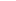 1 посещение800р.12В 01.035.001Прием (осмотр, консультация) врача-психиатра первичный (на территории заказчика ) (Психиатрическое освидетельствование граждан при заключении ими сделок гражданско-правового характера (купля-продажа недвижимого имущества, составление завещания, заключение договоров пожизненного содержания и т.п.) с выдачей заключения (по требованию)без учета транспортных расходов1 посещение1 250р.13В 04.035.002Профилактический прием (осмотр, консультация) врача-психиатра (для предварительных и периодических медицинских осмотров, получения заключения при освидетельствовании водителей транспортных средств, освидетельствования на право владения оружием, других справок в соответствии с приказом Министерства здравоохранения и социального развития РФ от 12 апреля 2011 г. N 302н
"Об утверждении перечней вредных и (или) опасных производственных факторов и работ, при выполнении которых проводятся обязательные предварительные и периодические медицинские осмотры ..")1 осмотр300р.14В 04.035.002Профилактический прием (осмотр, консультация) врача-психиатра (психиатрическое освидетельствование граждан врачебной комиссией в соответствии с законом РФ от 2 июля 1992 г. N 3185-I "О психиатрической помощи и гарантиях прав граждан при ее оказании", а так же Постановлением Правительства РФ от 23 сентября 2002 г. N 695 "О прохождении обязательного психиатрического освидетельствования работниками, осуществляющими отдельные виды деятельности, в том числе деятельность, связанную с источниками повышенной опасности (с влиянием вредных веществ и неблагоприятных производственных факторов), а также работающими в условиях повышенной опасности")1 осмотр500р.15В 04.035.002 В 04.035.004Профилактический прием (осмотр, консультация) врача-психиатра ( в т.ч. детского) (консультация по вопросам психического здоровья)1 посещение450р.16В 04.035.003Диспансерный прием (осмотр, консультация) врача-детского психиатра в рамках проведения профилактических осмотров, а также осмотров детей-сирот в соответствии с приказом Министерства здравоохранения РФ от 15 февраля 2013 г. N 72н "О проведении диспансеризации пребывающих в стационарных учреждениях детей-сирот и детей, находящихся в трудной жизненной ситуации"; приказом Министерства здравоохранения РФ от 21 декабря 2012 г. N 1346н "О Порядке прохождения несовершеннолетними медицинских осмотров, в том числе при поступлении в образовательные учреждения и в период обучения в них"1 посещение300р.17В 01.045.002Проведение экспертизы (исследования) состояния здоровья в отношении живых лиц (Предрейсовый медицинский осмотр водителей автотранспортных средств)1 осмотр50р.18А 13.29.008Психотерапия (Кодирование от алкогольной зависимости по методу А.Р.Довженко)1 сеанс2 800р.19В 01.034.001Прием (осмотр, консультация) врача-психотерапевта первичный (амбулаторно) (Консультация врача-психотерапевта)1 посещение600р.20А 13.29.009Экспертное консультирование (амбулаторно) (Проведение судебной-психиатрической экспертизы для решения вопроса о дееспособности)1 экспертиза6 000р.21А 13.29.009Экспертное консультирование (амбулаторно) (Проведение судебной-психиатрической экспертизы при заключении сделок гражданско-правового характера)1 экспертиза10 000р.22А 13.29.009Экспертное консультирование (комплексное повышенной сложности) (амбулаторно) (Проведение комплексной судебной-психиатрической экспертизы)1 экспертиза17 000р.ДИГНОСТИКА И ПРОЦЕДУРЫДИГНОСТИКА И ПРОЦЕДУРЫДИГНОСТИКА И ПРОЦЕДУРЫДИГНОСТИКА И ПРОЦЕДУРЫДИГНОСТИКА И ПРОЦЕДУРЫДИГНОСТИКА И ПРОЦЕДУРЫ23Проведение электрокардиографических исследований :в стационарных условиях1 исследование200р.A05.10.006Регистрация электрокардиограммыA05.10.004Расшифровка, описание и интерпретация электрокардиографических данных24А 05.023.001Электроэнцефалография1 исследование600р.25А.06.09.006Флюорография легкихдля стационарных больных1 исследование130р.26А 20.30.023Термовоздействие1 сеанс200р.27А 20.30.026Оксигенотерапия1 сеанс60р.28А 11.02.002Внутримышечное введение лекарственных препаратовбез стоимости лекарств1 процедура30р.28А 11.12.003Внутривенное введение лекарственных препаратовбез стоимости лекарств1 процедура50р.28А 11.01.002Подкожное введение лекарственных препаратовбез стоимости лекарств1 процедура50р.29А 11.12.003Внутривенное введение лекарственных препаратов (капельница)без стоимости лекарств1 процедура130р.30В 01.070.009Прием (тестирование, консультация) медицинского психолога первичный (Консультация медицинского психолога)1 посещение350р.31В 01.070.009Прием (тестирование, консультация) медицинского психолога первичный (Комплексное тестирование)1 посещение700р.ЛАБОРАТОРНЫЕ ИССЛЕДОВАНИЯЛАБОРАТОРНЫЕ ИССЛЕДОВАНИЯЛАБОРАТОРНЫЕ ИССЛЕДОВАНИЯЛАБОРАТОРНЫЕ ИССЛЕДОВАНИЯЛАБОРАТОРНЫЕ ИССЛЕДОВАНИЯЛАБОРАТОРНЫЕ ИССЛЕДОВАНИЯ32В 03.016.003Общий (клинический) анализ крови развернутый1 анализ160р.33В 03.016.006Общий (клинический) анализ мочи1 анализ135р.34А 09.05.021Исследование уровня общего билирубина в крови1 анализ65р.35А 09.05.041Определение активности аспартатаминотрансферазы в крови1 анализ65р.36А 09.05.042Определение активности аланинаминотрансферазы в крови1 анализ65р.37А.26.06.082.003Определение антител к бледной трепонеме (Treponema pallidum) в реакции пассивной гемагглютинации (РПГА) (качественное и полуколичественное исследование) в сыворотке крови (RW)1 анализ205р.38А.26.19.010Микроскопическое исследование кала на яйца и личинки гельминтов1 анализ100р.39А.26.08.001Микробиологическое (культуральное) исследование слизи и пленок с миндалин на палочку дифтерии (Corinebacterium diphtheriae)1 анализ325р.40А.26.19.001Микробиологическое (культуральное) исследование фекалий/ректального мазка на возбудителя дизентерии (Shigella spp.)1 анализ565р.41А.11.12.013Взятие крови из центральной вены (для ВИЧ, австралийский антиген)для оформления документации в дома интернаты1 анализ70р.